MODELLO DI PROPOSTA DI PROGETTO DI UNA PAGINA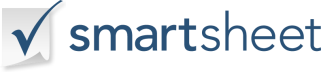 NOME DEL PROGETTOPROPOSTA DI PROGETTODATTERORAGIONE SOCIALE  PERCHÉ IL PROGETTO È NECESSARIO?OBIETTIVIFASI DI LAVORO& DESIDERATO RISULTATOMONITORAGGIO, MISURAZIONE DEL SUCCESSO, & VALUTAZIONELINEA TEMPORALELINEA TEMPORALELINEA TEMPORALELINEA TEMPORALELINEA TEMPORALELINEA TEMPORALELINEA TEMPORALEFASEFASECOMPITOCOMPITOCOMPITODATE DI INIZIO E FINEDATE DI INIZIO E FINEBUDGET DEL PROGETTO / PANORAMICA DEI COSTIBUDGET DEL PROGETTO / PANORAMICA DEI COSTIBUDGET DEL PROGETTO / PANORAMICA DEI COSTIBUDGET DEL PROGETTO / PANORAMICA DEI COSTIBUDGET DEL PROGETTO / PANORAMICA DEI COSTIBUDGET DEL PROGETTO / PANORAMICA DEI COSTITOTALE GENERALETOTALE GENERALETOTALE GENERALETOTALE GENERALETOTALE GENERALENOMI E FIRME DELLE PARTI CHE APPROVANONOMI E FIRME DELLE PARTI CHE APPROVANONOMI E FIRME DELLE PARTI CHE APPROVANONOMI E FIRME DELLE PARTI CHE APPROVANONOMI E FIRME DELLE PARTI CHE APPROVANONOMI E FIRME DELLE PARTI CHE APPROVANOCLIENTECLIENTECLIENTESPONSORRESPONSABILE DI PROGETTORESPONSABILE DI PROGETTORESPONSABILE DI PROGETTO
DISCONOSCIMENTOTutti gli articoli, i modelli o le informazioni fornite da Smartsheet sul sito Web sono solo di riferimento. Mentre ci sforziamo di mantenere le informazioni aggiornate e corrette, non rilasciamo dichiarazioni o garanzie di alcun tipo, esplicite o implicite, circa la completezza, l'accuratezza, l'affidabilità, l'idoneità o la disponibilità in relazione al sito Web o alle informazioni, agli articoli, ai modelli o alla grafica correlata contenuti nel sito Web. Qualsiasi affidamento che fai su tali informazioni è quindi strettamente a tuo rischio.